В соответствии с пунктом 3 статьи 69.2 Бюджетного кодекса Российской Федерации, подпунктом 3 пункта 7 статьи 9.2 Федерального закона от 12.01.1996 № 7-ФЗ «О некоммерческих организациях», частью 5 статьи 4 Федерального закона от 03.11.2006 № 174-ФЗ «Об автономных учреждениях», руководствуясь Уставом города Зеленогорска,ПОСТАНОВЛЯЮ:Внести в постановление Администрации ЗАТО г. Зеленогорска от 15.12.2015 № 325-п «Об утверждении Порядка формирования и финансового обеспечения муниципального задания на оказание муниципальных услуг (выполнение работ) в отношении муниципальных учреждений» следующие изменения:В пункте 2.2: - в абзаце первом слова «а также на 2017 год и на плановый период 2018 и 2019 годов» заменить словами «на 2017 год и на плановый период 2018 и 2019 годов, а также на 2018 год и на плановый период 2019 и 2020 годов»;- в абзаце втором слова «на 2018 год и на плановый период 2019 и 2020 годов» заменить словами «на 2019 год и на плановый период 2020 и 2021 годов».1.2.	В пункте 2.3 слова «абзац пятый пункта 15,» исключить.1.3.	В Порядке формирования и финансового обеспечения муниципального задания на оказание муниципальных услуг (выполнение работ) в отношении муниципальных учреждений:1.3.1. Абзац девятый пункта 2 дополнить предложением следующего содержания:«Информация, касающаяся муниципального задания в целом, включается в третью часть муниципального задания.».1.3.2. Пункт 4 изложить в следующей редакции:	«4. Муниципальное задание в части муниципальных услуг, оказываемых муниципальными учреждениями физическим лицам, формируется в соответствии с общероссийскими базовыми (отраслевыми) перечнями (классификаторами) государственных и муниципальных услуг, оказываемых физическим лицам (далее – общероссийские базовые перечни). Распорядитель либо учредитель вправе формировать муниципальное задание на оказание муниципальных услуг и выполнение работ муниципальными учреждениями также в соответствии с региональным перечнем (классификатором) государственных (муниципальных) услуг, не включенных в общероссийские базовые (отраслевые) перечни (классификаторы) государственных и муниципальных услуг, и работ, оказание и выполнение которых предусмотрено муниципальными правовыми актами (далее – региональный перечень).».	1.3.3.	В абзаце первом пункта 5 слова «в ведомственные перечни муниципальных услуг (работ), оказываемых (выполняемых) муниципальными учреждениями» заменить словами «в общероссийские базовые перечни и (или) в региональный перечень».	1.3.4.	В пункте 8: - в абзаце четвертом слова «в ведомственный перечень муниципальных услуг (работ)» заменить словами «в общероссийские базовые перечни и (или) в региональный перечень»;- в абзаце шестом слова «в ведомственный перечень муниципальных услуг (работ)» заменить словами «в региональный перечень».1.3.5.	В абзаце первом пункта 13 слова «в ведомственном перечне муниципальных услуг (работ)» заменить словами «в общероссийских базовых перечнях и (или) в региональном перечне».1.3.6. В приложении № 1:1.3.6.1. В разделе «Часть 1. Сведения об оказываемых муниципальных услугах <1>» слова «Уникальной номер по базовому (отраслевому) перечню» заменить словами «Код муниципальной услуги (работы)».1.3.6.2. В разделе «Часть 2. Сведения о выполняемых работах <3>» слова «Уникальной номер по базовому (отраслевому) перечню» заменить словами «Код муниципальной услуги (работы)». 1.3.6.3. В разделе «Часть 3. Прочие сведения о муниципальном задании <5>»:- сноску 2 изложить в следующей редакции:«<2> Заполняется при установлении показателей, характеризующих качество муниципальной услуги, в общероссийских базовых перечнях и (или) в региональном перечне.»;- сноску 4 изложить в следующей редакции:«<4> Заполняется при установлении в региональном перечне показателей, характеризующих качество работы.».1.3.7. В приложении № 2 сноску <2> изложить в следующей редакции:«<2> В графе 2 «Уникальный номер реестровой записи» указывается уникальный номер реестровой записи муниципальной услуги в соответствии с общероссийскими базовыми перечнями и (или) региональным перечнем.».Установить, что пункты 1.3.2 – 1.3.7 настоящего постановления применяются начиная с формирования муниципальных заданий на оказание муниципальных услуг и (или) выполнение работ на 2018 год и плановый период 2019–2020 годов.Настоящее постановление вступает в силу в день, следующий за днем его опубликования в газете «Панорама», за исключением пунктов 1.3.2 – 1.3.7 настоящего постановления, которые вступают в силу с 01.01.2018.Глава АдминистрацииЗАТО г. Зеленогорска							А.Я. Эйдемиллер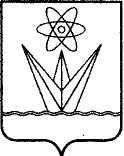 АДМИНИСТРАЦИЯЗАКРЫТОГО АДМИНИСТРАТИВНО – ТЕРРИТОРИАЛЬНОГО ОБРАЗОВАНИЯ  ГОРОДА  ЗЕЛЕНОГОРСКА КРАСНОЯРСКОГО КРАЯП О С Т А Н О В Л Е Н И ЕАДМИНИСТРАЦИЯЗАКРЫТОГО АДМИНИСТРАТИВНО – ТЕРРИТОРИАЛЬНОГО ОБРАЗОВАНИЯ  ГОРОДА  ЗЕЛЕНОГОРСКА КРАСНОЯРСКОГО КРАЯП О С Т А Н О В Л Е Н И ЕАДМИНИСТРАЦИЯЗАКРЫТОГО АДМИНИСТРАТИВНО – ТЕРРИТОРИАЛЬНОГО ОБРАЗОВАНИЯ  ГОРОДА  ЗЕЛЕНОГОРСКА КРАСНОЯРСКОГО КРАЯП О С Т А Н О В Л Е Н И ЕАДМИНИСТРАЦИЯЗАКРЫТОГО АДМИНИСТРАТИВНО – ТЕРРИТОРИАЛЬНОГО ОБРАЗОВАНИЯ  ГОРОДА  ЗЕЛЕНОГОРСКА КРАСНОЯРСКОГО КРАЯП О С Т А Н О В Л Е Н И ЕАДМИНИСТРАЦИЯЗАКРЫТОГО АДМИНИСТРАТИВНО – ТЕРРИТОРИАЛЬНОГО ОБРАЗОВАНИЯ  ГОРОДА  ЗЕЛЕНОГОРСКА КРАСНОЯРСКОГО КРАЯП О С Т А Н О В Л Е Н И ЕАДМИНИСТРАЦИЯЗАКРЫТОГО АДМИНИСТРАТИВНО – ТЕРРИТОРИАЛЬНОГО ОБРАЗОВАНИЯ  ГОРОДА  ЗЕЛЕНОГОРСКА КРАСНОЯРСКОГО КРАЯП О С Т А Н О В Л Е Н И ЕАДМИНИСТРАЦИЯЗАКРЫТОГО АДМИНИСТРАТИВНО – ТЕРРИТОРИАЛЬНОГО ОБРАЗОВАНИЯ  ГОРОДА  ЗЕЛЕНОГОРСКА КРАСНОЯРСКОГО КРАЯП О С Т А Н О В Л Е Н И Е08.11.2017 г. Зеленогорскг. Зеленогорскг. Зеленогорск№ 263-пО внесении изменений в постановление Администрации ЗАТО г. Зеленогорска от 15.12.2015 № 325-п «Об утверждении Порядка формирования и финансового обеспечения муниципального задания на оказание муниципальных услуг (выполнение работ) в отношении муниципальных учреждений» О внесении изменений в постановление Администрации ЗАТО г. Зеленогорска от 15.12.2015 № 325-п «Об утверждении Порядка формирования и финансового обеспечения муниципального задания на оказание муниципальных услуг (выполнение работ) в отношении муниципальных учреждений» О внесении изменений в постановление Администрации ЗАТО г. Зеленогорска от 15.12.2015 № 325-п «Об утверждении Порядка формирования и финансового обеспечения муниципального задания на оказание муниципальных услуг (выполнение работ) в отношении муниципальных учреждений» 